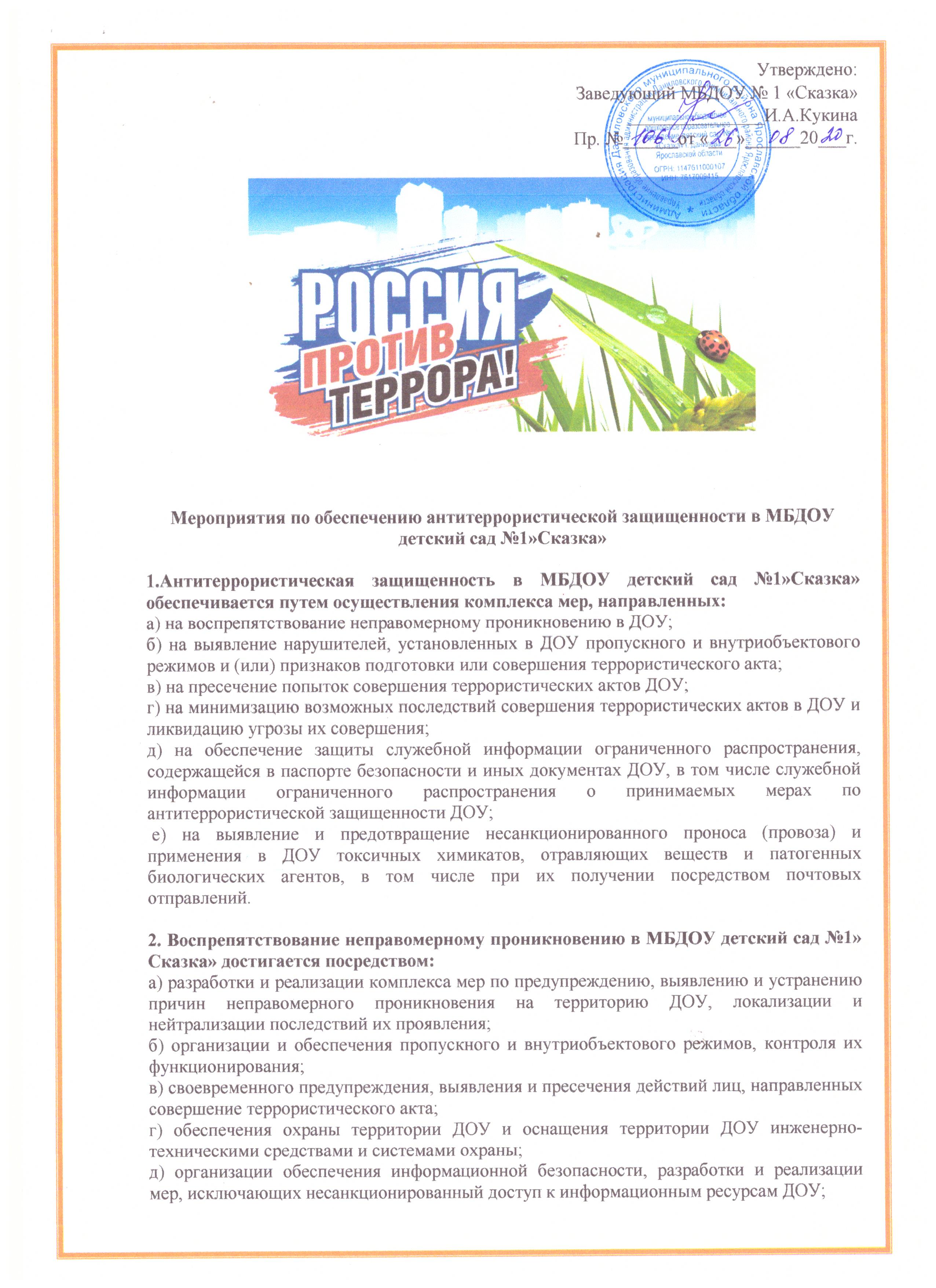 е) осуществления контроля за выполнением мероприятий по обеспечению антитеррористической защищенности ДОУ; ж) организации индивидуальной работы с работниками ДОУ по вопросам противодействия идеологии терроризма и экстремизма в образовательной деятельности.3. Выявление потенциальных нарушителей, установленных в ДОУ пропускного и внутриобъектового режимов и (или) признаков подготовки или совершения террористического акта обеспечивается путем:а) неукоснительного соблюдения в ДОУ пропускного и внутриобъектового режимов; б) периодической проверки здания ДОУ, а также уязвимых мест и критических элементов ДОУ, систем подземных коммуникаций, стоянок автомобильного транспорта;в) принятия к нарушителям пропускного и внутриобъектового режимов мер ответственности, предусмотренных законодательством Российской Федерации;г) исключения бесконтрольного пребывания на территории ДОУ посторонних лиц и нахождения транспортных средств;д) поддержания в исправном состоянии инженерно-технических средств и систем охраны, оснащения бесперебойной и устойчивой связью ДОУ;е) сбора, обобщения и анализа выявленных фактов скрытого наблюдения, фото- и видеосъемки ДОУ неизвестными лицами, провокаций сотрудников организаций, обеспечивающих охрану ДОУ, на неправомерные действия, проникновения посторонних лиц на территорию ДОУ, беспричинного размещения посторонними лицами вблизи территории ДОУ вещей и транспортных средств; ж) контроля за состоянием систем подземных коммуникаций, стоянки транспорта;з) поддержания постоянного взаимодействия с территориальными органами безопасности, территориальными органами Министерства внутренних дел Российской Федерации и территориальными органами Федеральной службы войск национальной гвардии Российской Федерации (подразделениями вневедомственной охраны войск национальной гвардии Российской Федерации) по вопросам противодействия терроризму и экстремизму; и) своевременного информирования правоохранительных органов о ставших известными фактах незаконного приобретения лицами, посещающими ДОУ, оружия, его конструктивных элементов, боеприпасов, деталей для изготовления самодельных взрывных устройств. 4. Пресечение попыток совершения террористических актов в ДОУ достигается посредством:а) организации и обеспечения пропускного и внутриобъектового режимов в ДОУ; б) своевременного выявления фактов нарушения пропускного режима, попыток вноса (ввоза) и проноса (провоза) запрещенных предметов (взрывчатых веществ, оружия, боеприпасов, наркотических и других опасных предметов и веществ) на территорию ДОУ;в) организации санкционированного допуска в ДОУ посетителей и автотранспортных средств; г) поддержания в исправном состоянии инженерно-технических средств и систем охраны, обеспечения бесперебойной и устойчивой связи в ДОУ;д) исключения фактов бесконтрольного пребывания в ДОУ посторонних лиц и нахождения транспортных средств на территории ДОУ или в непосредственной близости от нее; е) организации круглосуточных охранных мероприятий, обеспечения ежедневного обхода и осмотра уязвимых мест и участков территории ДОУ, а также периодической проверки (обхода и осмотра) здания; ж) осуществления контроля за состоянием помещений, используемых для проведения мероприятий с массовым пребыванием людей; з) организации взаимодействия с территориальными органами безопасности, территориальными органами Министерства внутренних дел Российской Федерации и территориальными органами Федеральной службы войск национальной гвардии Российской Федерации (подразделениями вневедомственной охраны войск национальной гвардии Российской Федерации) по вопросам противодействия терроризму и экстремизму. 5. Минимизация возможных последствий и ликвидация угрозы террористических актов в ДОУ достигается посредством:а) своевременного выявления и незамедлительного доведения информации об угрозе совершения или о совершении террористического акта до территориального органа безопасности, территориального органа Министерства внутренних дел Российской Федерации и территориального органа Федеральной службы войск национальной гвардии Российской Федерации (подразделения вневедомственной охраны войск национальной гвардии Российской Федерации);б) разработки порядка эвакуации работников, воспитанников и иных лиц, находящихся в ДОУ, в случае получения информации об угрозе совершения или о совершении террористического акта;в) обучения работников ДОУ действиям в условиях угрозы совершения или при совершении террористического акта;г) проведения учений, тренировок по безопасной и своевременной эвакуации работников, воспитанников и иных лиц, находящихся в ДОУ, при получении информации об угрозе совершения террористического акта либо о его совершении;д) обеспечения технических возможностей эвакуации, а также своевременного оповещения работников, воспитанников и иных лиц, находящихся в ДОУ, о порядке беспрепятственной и безопасной эвакуации из здания;е) проведения занятий с работниками ДОУ по минимизации морально психологических последствий совершения террористического акта.   6. Обеспечение защиты служебной информации ограниченного распространения, содержащейся в паспорте безопасности и иных документах ДОУ, в том числе служебной информации ограниченного распространения о принимаемых мерах по антитеррористической защищенности ДОУ, достигается посредством: а) определения должностных лиц, ответственных за хранение паспорта безопасности ДОУ и иных документов ДОУ, в том числе служебной информации ограниченного распространения о принимаемых мерах по его антитеррористической защищенности;б) определения должностных лиц, имеющих право доступа к служебной информации ограниченного распространения о принимаемых мерах, содержащейся в паспорте безопасности ДОУ и иных документах ДОУ, в том числе служебной информации ограниченного распространения о принимаемых мерах по его антитеррористической защищенности; в) осуществления мер по выявлению и предупреждению возможных каналов утечки служебной информации ограниченного распространения, содержащейся в паспорте безопасности ДОУ и иных документах ДОУ, в том числе служебной информации ограниченного распространения о принимаемых мерах по его антитеррористической защищенности; г) подготовки и переподготовки должностных лиц по вопросам работы со служебной информацией ограниченного распространения, содержащейся в паспорте безопасности ДОУ, и служебной информацией ограниченного распространения об антитеррористической защищенности ДОУ.7. Выявление и предотвращение несанкционированного проноса (провоза) и применения в ДОУ токсичных химикатов, отравляющих веществ и патогенных биологических агентов, в том числе при их получении с использованием почтовых отправлений,е достигается посредством:а) организации санкционированного допуска в ДОУ посетителей и автотранспортных средств;б) своевременного выявления фактов нарушения пропускного режима, попыток вноса (ввоза) и проноса (провоза) отравляющих веществ и патогенных биологических агентов, токсичных химикатов на территорию ДОУ;в) обеспечения достаточного уровня подготовки должностных лиц и персонала ДОУ по вопросам выявления и предупреждения применения в ДОУ токсичных химикатов, отравляющих веществ и патогенных биологических агентов, в том числе при их получении посредством почтовых отправлений; г) осуществления контроля за состоянием помещений, используемых для проведения мероприятий с массовым пребыванием людей.План мероприятий по антитеррористической защищенностив Муниципальном бюджетном дошкольном образовательном учреждениидетский сад № 1 «Сказка» г. Данилова Ярославской областина 2020-2021 учебный год№п/пМероприятияСрокиОтветственныеОрганизационные мероприятияОрганизационные мероприятияОрганизационные мероприятияОрганизационные мероприятия 1.Знакомство с нормативно-правовыми документами в области защиты населения от угроз нападения.2 раза в годЗаведующий 2.Внесение изменений в паспорт безопасности объекта (территории)По требованиюЗаведующий3.Организация внешней безопасности (наличие замков на подвальном и складских помещениях, воротах и т.д.)постоянноЗавхоз4.Издание приказов:«О назначении ответственных лицза организацию безопасной работы в ДОУ»«О пропускном режиме в ДОУ» Ежегодно- в начале учебного годаЗаведующий5.Инструктаж   по обеспечению безопасности, антитеррористической защищенности сотрудников и детей в условиях повседневной деятельности.2 раза в годЗаведующий6.Инструктаж по действиям при обнаружении предмета, похожего на взрывное устройство2 раза в годаЗаведующий7.Инструктаж по действиям при поступлении угрозы террористического акта по телефону, при поступлении угрозы террористического акта в письменном виде, по действиям при захвате террористами заложников.2 раза в годЗаведующий8.Инструктаж по пропускному и внутриобъектовому режиму2 раза в годЗаведующий9.Проведение тренировок с сотрудниками ДОУ по действиям при возникновении угрозы совершения террористического акта.1 раза в годЗаведующий10.Постоянное содержание в порядке подвальных, подсобных помещений и запасных выходов из ДОУ. Проверка состояния ограждения, обеспечение контроля за освещенностью территории ДОУ в темное время суток проверка наличия и исправности средств пожаротушения и т.д.постоянноЗавхоз11.Обеспечение контроля за вносимыми (ввозимыми) на территорию ДОУ грузами и предметами ручной клади, своевременным вывозом твердых бытовых отходовпостоянноЗавхоз12.Разработка инструкций и памяток о порядке действий в случае угрозы совершения террористического акта, информационных плакатов.1 раз в годЗаведующийЗавхоз13.Организация дежурства и обеспечение безопасности на время проведения культурно-массовых мероприятий.В течение года при проведении мероприятийЗаведующийЗавхоз14.Контроль за исправностью работы систем АПС, КТС, видеонаблюдения.ежедневноЗавхоз15.Анализ работы по антитеррористической защищенности ДОУдекабрьЗаведующийРабота с детьмиРабота с детьмиРабота с детьмиРабота с детьми1.Проведение мероприятий ко «Дню солидарности в борьбе с терроризмом»Неделя безопасности. Квэст-игра «Безопасное детство»Неделя безопасности.Тематические беседы: «Внимание: опасные предметы», «Что такое терроризм?», «Будьте внимательны: не все «тети» и «дяди» - добрые»,«Можно ли уходить из детского сада с незнакомыми?»2 сентябряС 7-11 сентябряФевральСогласно перспективному плану.ВоспитателиСт.воспитатель2.Игровая деятельность:«Вызови помощь»,«Привлеки внимание»,«Поговори с телефоном»«Что такое хорошо, что такое плохо»Согласно перспективному плану.Воспитатели3.Конкурс плакатов «Мы выбираем мир»Выставка рисунков:«Пусть всегда будет солнце»«Твори добро на всей земле»До 17 сентября Март ВоспитателиСт.воспитатель4.Тематический урок ОБЖАпрельВоспитателиСт.воспитатель5.Изготовление наглядных пособий по материалам беседСогласно перспективному плануВоспитателиСт.воспитательРабота с родителямиРабота с родителямиРабота с родителямиРабота с родителями1.Консультация для родителей «осторожно – терроризм!»Согласно перспективному плануВоспитателиСт.воспитатель2.Памятка для родителей: «55 способов сказать ребенку Я тебя ЛЮБЛЮ».Согласно перспективному плануВоспитателиСт. воспитатель3.Проведение родительских собраний с привлечением сотрудников правоохранительных органов.Согласно перспективному плануВоспитателиСт. воспитатель4.Обновление информации по антитеррору на официальном сайте ДОУПостоянно Ответственный за сайт